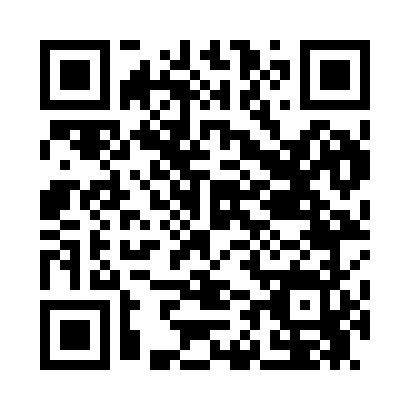 Prayer times for Rock Hill, Alabama, USAMon 1 Jul 2024 - Wed 31 Jul 2024High Latitude Method: Angle Based RulePrayer Calculation Method: Islamic Society of North AmericaAsar Calculation Method: ShafiPrayer times provided by https://www.salahtimes.comDateDayFajrSunriseDhuhrAsrMaghribIsha1Mon4:295:4812:524:307:569:152Tue4:295:4812:524:317:569:153Wed4:305:4912:524:317:569:154Thu4:305:4912:534:317:569:155Fri4:315:5012:534:317:569:146Sat4:315:5012:534:317:559:147Sun4:325:5112:534:327:559:148Mon4:335:5112:534:327:559:149Tue4:335:5212:534:327:559:1310Wed4:345:5212:544:327:559:1311Thu4:355:5312:544:327:549:1212Fri4:355:5312:544:327:549:1213Sat4:365:5412:544:337:549:1114Sun4:375:5412:544:337:539:1115Mon4:375:5512:544:337:539:1016Tue4:385:5612:544:337:529:1017Wed4:395:5612:544:337:529:0918Thu4:405:5712:544:337:529:0919Fri4:415:5712:544:337:519:0820Sat4:415:5812:544:337:519:0721Sun4:425:5912:544:337:509:0622Mon4:435:5912:554:337:509:0623Tue4:446:0012:554:337:499:0524Wed4:456:0012:554:337:489:0425Thu4:456:0112:554:337:489:0326Fri4:466:0212:554:337:479:0227Sat4:476:0212:554:337:469:0228Sun4:486:0312:554:337:469:0129Mon4:496:0412:544:337:459:0030Tue4:506:0412:544:337:448:5931Wed4:506:0512:544:337:448:58